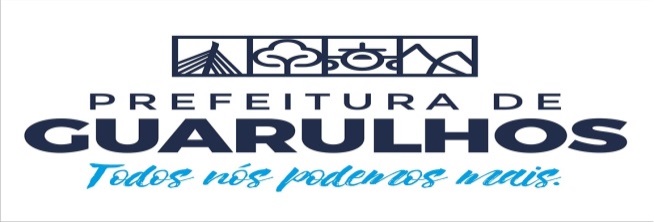 AVALIAÇÃO DO PROGRAMA EDUCA MAIS - 2017EPG DIRETOR (A): 